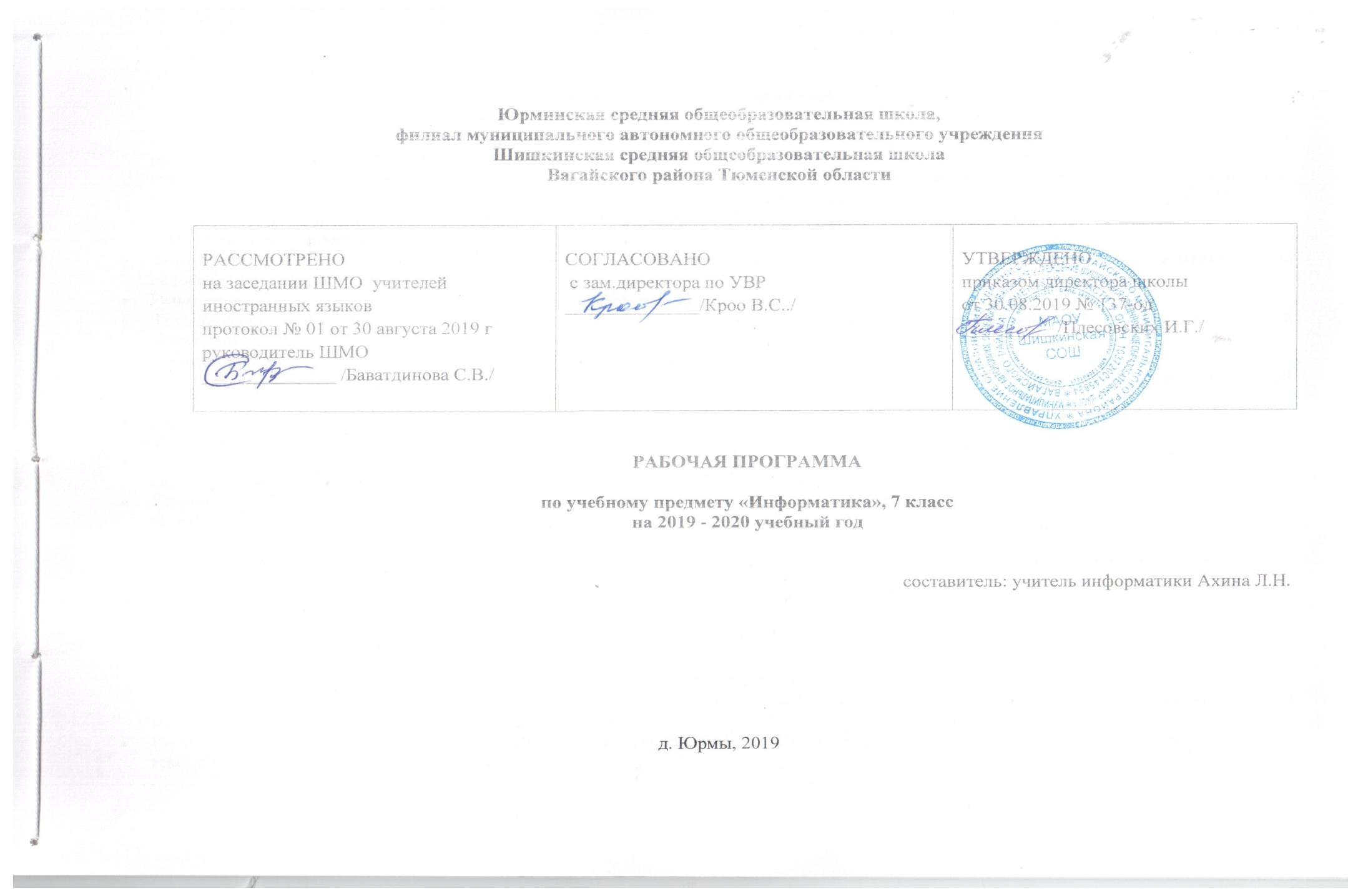 Планируемые результаты освоения учебного предметаВ соответствии с ФГОС основного общего образования учащиеся должны овладеть такими познавательными учебными действиями,  как умение формулировать проблему и гипотезу. Ставить цели и задачи, строить планы достижения целей и решения поставленных задач, проводить эксперимент и на его основе делать выводы и умозаключения, представлять их и отстаивать свою точку зрения. Кроме того, учащиеся должны овладеть  приёмами, связанными с определением понятий: ограничивать их, описывать, характеризовать и сравнивать. Следовательно, при  изучении информатики в основной школе учащиеся должны овладеть учебными действиями, позволяющими им достичь личностных, метапредметных и предметных  образовательных результатов.Личностные результаты:Формирование ответственного отношения к учению, готовности и способности обучающихся к саморазвитию и самообразованию на основе мотивации к обучению и познанию;Развитие осознанного и ответственного отношения к собственным поступкам;Формирование коммуникативной компетентности в процессе образовательной, учебно-исследовательской, творческой и других видов деятельности.Метапредметные результаты:Умение самостоятельно определять цели своего обучения, ставить и формулировать для себя новые задачи в учёбе и познавательной деятельности, развивать мотивы и интересы своей познавательной деятельности;Владение основами самоконтроля, самооценки, принятия решений и осуществления осознанного выбора в учебной и познавательной деятельности;Умение определять понятия, создавать обобщения, классифицировать, самостоятельно выбирать основания и критерии для классификации, устанавливать причинно-следственные связи, строить логическое рассуждение, умозаключение и делать выводы;Умение создавать, применять и преобразовывать знаки и символы, схемы, графики, таблицы для решения учебных и познавательных задач;Смысловое чтение;Умение осознанно использовать речевые средства в соответствии с задачей коммуникации; владение устной и письменной речью;Умение применять поисковые системы учебных и познавательных задач;Формирование и развитие компетентности в области использования информационно-коммуникационных технологий (далее ИКТ-компетенции).Предметные результаты: Умение использовать термины «информация», «наука», «связь», «сообщение», «данные», «входные данные», «процессы», «органы чувств», «кодирование», «программа», «формула», «история развития», «звуковое кодирование», «звуковое кодирование», «пространственная дискретизация», «волны», «рисуночное письмо»; «рисунок» понимание различий между употреблением этих терминов в обыденной речи и в информатике и т.д;Умение описывать размер двоичных текстов, используя термины «бит», «байт» и производные от них; умение кодировать и декодировать тексты при известной кодовой таблице и т.д.;Умение использовать прикладные компьютерные программы;Умение выбора способа представления данных в зависимости от постановленной задачи. Полученные результаты служат основой разработки контрольных измерительных материалов.Предлагаемая программа по информатике раскрывает вклад учебного предмета в достижение целей основного общего образования и определяет важнейшие содержательные линии предмета:«Человек и информация» - знания о связи между информацией и знаниями человека; что такое информационные процессы; какие существуют носители информации; функции языка, как способа представления информации; что такое естественные и формальные языки; как определяется единица измерения информации — бит, что такое байт, килобайт, мегабайт, гигабайт; умения - приводить примеры информации и информационных процессов из области человеческой деятельности, живой природы и техники; определять в конкретном процессе передачи информации источник, приемник, канал; приводить примеры информативных и неинформативных сообщений; измерять информационный объем текста в байтах (при использовании  компьютерного алфавита); пересчитывать количество информации в различных единицах (битах, байтах, Кб, Мб, Гб); пользоваться клавиатурой компьютера для символьного ввода данных.«Компьютер: устройство и программное обеспечение» - знать правила техники безопасности и при работе на компьютере; состав основных устройств компьютера, их назначение и информационное взаимодействие; основные характеристики компьютера в целом и его узлов (различных накопителей,  устройств ввода и вывода информации); структуру внутренней памяти компьютера (биты, байты);  понятие адреса памяти; типы и свойства устройств внешней памяти; типы и назначение устройств ввода/вывода; сущность  программного управления работой компьютера; принципы организации информации на внешних носителях: что такое файл, каталог (папка), файловая структура; назначение  программного обеспечения  и его состав; историю развития вычислительной техники; как защитить компьютер от вирусов; уметь - включать и выключать компьютер; пользоваться клавиатурой; ориентироваться в типовом интерфейсе: пользоваться меню, обращаться за справкой, работать с окнами; инициализировать выполнение программ из программных файлов; просматривать на экране директорию диска; выполнять основные операции с файлами и каталогами (папками): копирование, перемещение, удаление, переименование, поиск; использовать антивирусные программы.«Текстовая информация и компьютер» - знать способы представления символьной информации в памяти компьютера (таблицы кодировки, текстовые файлы); назначение  текстовых редакторов (текстовых процессоров), форматы текстовых файлов; основные режимы работы текстовых редакторов (редактирования, форматирования, поиска, печати, контроль, работа с таблицами); назначение гипертекста; уметь - набирать и редактировать текст в одном из текстовых редакторов; выполнять основные операции над текстом, допускаемые этим редактором; сохранять текст на диске, загружать его с диска, выводить на печать.«Графическая информация и компьютер» – знать способы представления изображений в памяти компьютера; понятия о пикселе, растре, кодировке цвета, видеопамяти; какие существуют области применения компьютерной графики; назначение графических редакторов; назначение основных компонентов среды графического редактора растрового типа: рабочего поля, меню инструментов, графических примитивов, палитры, ножниц, ластика и пр; уметь - строить несложные изображения с помощью одного из графических редакторов; сохранять рисунки на диске и загружать с диска; выводить на печать.«Мультимедиа и компьютерные презентации» - знать, что такое мультимедиа; принцип дискретизации, используемый для  представления звука в памяти компьютера; основные типы сценариев, используемых в компьютерных презентациях; уметь - создавать несложную презентацию в среде типовой программы, совмещающей изображение, звук, анимацию и текст.Программа курса построена на концентрической концепции. Особенность программы состоит в том, что она позволяет сохранить высокий теоретический уровень и сделать обучение максимально развивающим. Поэтому весь теоретический материал курса информатики рассматривается на первом году обучения, что позволяет учащимся более осознанно и глубоко изучить фактический материал. Содержание рабочей программы по информатикеВведение в предмет. Предмет информатики. Роль информации в жизни людей. Содержание базового курса информатики.Человек и информация Информация и ее виды. Восприятие информации человеком. Информационные процессыИзмерение информации. Единицы измерения информации. Практика на компьютере: освоение клавиатуры, работа с тренажером; основные приемы редактирования.Учащиеся должны знать:связь между информацией и знаниями человека;что такое информационные процессы;какие существуют носители информации;функции языка, как способа представления информации; что такое естественные и формальные языки;как определяется единица измерения информации — бит (алфавитный подход);что такое байт, килобайт, мегабайт, гигабайт.Учащиеся должны уметь:приводить примеры информации и информационных процессов из области человеческой деятельности, живой природы и техники;определять в конкретном процессе передачи информации источник, приемник, канал;приводить примеры информативных и неинформативных сообщений;измерять информационный объем текста в байтах (при использовании  компьютерного алфавита);пересчитывать количество информации в различных единицах (битах, байтах, Кб, Мб, Гб);пользоваться клавиатурой компьютера для символьного ввода данных.Компьютер: устройство и программное обеспечение Начальные сведения об архитектуре компьютера. Принципы организации внутренней и внешней памяти компьютера. Двоичное представление данных в памяти компьютера. Организация информации на внешних носителях, файлы.Персональный компьютер. Основные устройства и характеристики. Правила техники безопасности и эргономики при работе за компьютером.Виды программного обеспечения (ПО). Системное ПО. Операционные системы. Основные функции ОС. Файловая структура внешней памяти. Объектно-ориентированный пользовательский интерфейс.Практика на компьютере: знакомство с комплектацией устройств персонального компьютера, со способами их подключений; знакомство с пользовательским интерфейсом операционной системы; работа с файловой системой ОС (перенос, копирование и удаление файлов, создание и удаление папок, переименование файлов и папок, работа с файловым менеджером, поиск файлов на диске); работа со справочной системой ОС; использование антивирусных программ.Учащиеся должны знать:правила техники безопасности и при работе на компьютере;состав основных устройств компьютера, их назначение и информационное взаимодействие;основные характеристики компьютера в целом и его узлов (различных накопителей,  устройств ввода и вывода информации);структуру внутренней памяти компьютера (биты, байты);  понятие адреса памяти;типы и свойства устройств внешней памяти;типы и назначение устройств ввода/вывода;сущность  программного управления работой компьютера;принципы организации информации на внешних носителях: что такое файл, каталог (папка), файловая структура;назначение  программного обеспечения  и его состав.Учащиеся должны уметь:включать и выключать компьютер;пользоваться клавиатурой;ориентироваться в типовом интерфейсе: пользоваться меню, обращаться за справкой, работать с окнами;инициализировать выполнение программ из программных файлов;просматривать на экране директорию диска;выполнять основные операции с файлами и каталогами (папками): копирование, перемещение, удаление, переименование, поиск;использовать антивирусные программы.Текстовая информация и компьютер.Тексты в компьютерной памяти: кодирование символов,  текстовые файлы. Работа с внешними носителями и принтерами при сохранении и печати текстовых документов.Текстовые редакторы и текстовые процессоры, назначение, возможности, принципы работы с ними. Интеллектуальные системы работы с текстом (распознавание текста, компьютерные словари и системы перевода)Практика на компьютере: основные приемы ввода и редактирования текста; постановка руки при вводе с клавиатуры; работа со шрифтами; приемы форматирования текста; работа с выделенными блоками через буфер обмена; работа с таблицами; работа с нумерованными и маркированными списками; вставка объектов в текст (рисунков, формул); знакомство со встроенными шаблонами и стилями, включение в текст гиперссылок. При наличии соответствующих технических и программных средств: практика по сканированию и распознаванию текста, машинному переводу.Учащиеся должны знать:способы представления символьной информации в памяти компьютера (таблицы кодировки, текстовые файлы);назначение  текстовых редакторов (текстовых процессоров);основные режимы работы текстовых редакторов (ввод-редактирование, печать, орфографический контроль, поиск и замена, работа с файлами).Учащиеся должны уметь:набирать и редактировать текст в одном из текстовых редакторов;выполнять основные операции над текстом, допускаемые этим редактором;сохранять текст на диске, загружать его с диска, выводить на печать.Графическая информация и компьютерКомпьютерная графика: области применения, технические средства. Принципы кодирования изображения; понятие о дискретизации изображения.  Растровая и векторная графика.Графические редакторы и методы работы с ними.Практика на компьютере: создание изображения в среде графического редактора растрового типа с использованием основных инструментов и приемов манипулирования рисунком (копирование, отражение, повороты, прорисовка); знакомство с работой в среде редактора векторного типа (можно использовать встроенную графику в текстовом процессоре). При наличии технических и программных средств: сканирование изображений и их обработка в среде графического редактора.Учащиеся должны знать:способы представления изображений в памяти компьютера; понятия о пикселе, растре, кодировке цвета, видеопамяти;какие существуют области применения компьютерной графики;назначение графических редакторов;назначение основных компонентов среды графического редактора растрового типа: рабочего поля, меню инструментов, графических примитивов, палитры, ножниц, ластика и пр.Учащиеся должны уметь:строить несложные изображения с помощью одного из графических редакторов;сохранять рисунки на диске и загружать с диска; выводить на печать.Мультимедиа и компьютерные презентацииЧто такое мультимедиа; области применения. Представление звука в памяти компьютера; понятие о дискретизации звука. Технические средства мультимедиа. Компьютерные презентации.Практика на компьютере: освоение работы с программным пакетом создания презентаций; создание презентации, содержащей графические изображения, анимацию, звук, текст, демонстрация презентации с использованием мультимедийного проектора;При наличии технических и программных средств: запись звука в компьютерную память; запись изображения с использованием цифровой техники и ввод его в компьютер; использование записанного изображения и звука в презентации.Учащиеся должны знать:что такое мультимедиа;принцип дискретизации, используемый для  представления звука в памяти компьютера;основные типы сценариев, используемых в компьютерных презентациях.Учащиеся должны уметь:Создавать несложную презентацию в среде типовой программы, совмещающей изображение, звук, анимацию и текст.Тематическое планирование с указанием количества часов на усвоение каждой темы в 7 классе№ п/пНаименование разделаТема урокаКоличество часов1Введение в предметВведение. Техника безопасности и санитарные нормы работы за ПК. Информация и знания.12Человек и информацияВосприятие и представление информации. Информационные процессыПр.р №1 «Знакомство с клавиатурой. Работа с тренажером клавиатуры».13Человек и информацияИзмерение информации (алфавитный подход). 14Человек и информацияНеопределенность знания и количество информации (содержательный подход).15Человек и информацияРешение задач по теме «Измерение информации»6Человек и информацияКонтрольная работа по теме «Человек и информация»17Первое знакомство с компьютеромНазначение и устройство компьютера. Компьютерная память. 18Первое знакомство с компьютеромКак устроен ПК. Основные характеристики ПК.  Пр.р. №2 «Знакомство с комплектацией устройств ПК, со способами их подключений».19Первое знакомство с компьютеромПрограммное обеспечение компьютера.  О базовом, системном ПО и системах программирования.110Первое знакомство с компьютеромО файлах и файловых структурах. Пр.р. №3 «Работа с файловой системой ОС.  Работа с файловым менеджером. Поиск файлов на диске».111Первое знакомство с компьютеромПользовательский интерфейсПр.р. №4 «Знакомство с пользовательским интерфейсом операционной системы. Проверка компьютера на вирусы».112Первое знакомство с компьютеромКонтрольная работа  по теме «Компьютер: устройство и ПО»113Текстовая информация и компьютерТексты в компьютерной памяти.114Текстовая информация и компьютерТекстовые редакторы.115Текстовая информация и компьютерРабота с текстовым редактором. Практическая работа №5. Основные приемы ввода и редактирование текста. Постановка руки при вводе с клавиатуры116Текстовая информация и компьютерПрактическая работа № 6. Работа со шрифтами. Приемы форматирования текста Орфографическая проверка текст. Работа с выделенными блоками через буфер обмена.117Текстовая информация и компьютерПрактическая работа №7. Работа с таблицами. Работа с нумерованными и маркированными списками.118Текстовая информация и компьютерДополнительные возможности текстовых процессоров.Практическая работа №8. Знакомство со встроенными шаблонами и стилями, включение в текст объектов, гиперссылок.119Текстовая информация и компьютерСистемы перевода и распознавания текстов. Практическая работа №9. Сканирование и распознавание текста. Печать текста20Текстовая информация и компьютерВыполнение итогового практического задания №10  «Создание и обработка текстовых документов»121Текстовая информация и компьютерКонтрольная работа по теме  «Текстовая информация и компьютер»122Графическая информация и компьютерКомпьютерная графика. Технические средства компьютерной графики.23Графическая информация и компьютерКак кодируется изображение. 124Графическая информация и компьютерРастровая и векторная графика.Практическая работа №11.Приемы манипулирования  рисунком. Работа с растровым графическим редактором Paint125Графическая информация и компьютерРабота с графическим редактором растрового типа. Пр.р. №12 «Создание и редактирование 3d изображений в растровом редакторе Paint.Net. Смайлик».126Графическая информация и компьютерРабота с графическим редактором векторного типа. Практическая работа №13.  «Создание простейшего чертежа в векторном редакторе Компас».127Графическая информация и компьютерФорматы графических файлов. Практическая работа № 14 «Создание простейшей 3d модели в векторном редакторе Компас»128Графическая информация и компьютерКонтрольная работа №4 «Графическая информация и компьютер».129Технология мультимедиаЧто такое мультимедиа.  Технические средства мультимедиа. 130Технология мультимедиаАналоговый и цифровой звук. Дискретизация аналогового сигнала. 131Технология мультимедиаКомпьютерные презентации. Практическая работа №15. Создание презентации в среде PowerPoint, содержащей текст и изображения.132Технология мультимедиаПредставление и обработка звука. Практическая работа №16. Запись звука и изображения с использованием цифровой техники. Создание презентации с применением записанного звука и изображения (либо с созданием гиперссылок).133Технология мультимедиаКонтрольная работа №5 по теме «Мультимедиа»134Технология мультимедиаПовторение изученного в 7 классе. Игра «Предмет информатики в жизни людей».1